PENGARUH PROFESIONALISME TERHADAP KINERJA AUDITOR INTERNAL ( Studi Pada BUMN Sektor Pengolahan Industri )SKRIPSIUntuk memenuhi salah satu syarat sidang skripsiGuna memperoleh Gelar Sarjana Ekonomi Oleh : Annisa Lailli Rizky 154020069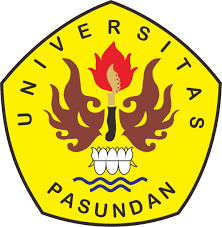 PROGRAM STUDI AKUNTANSI FAKULTAS EKONOMI DAN BISNIS UNIVERSITAS PASUNDAN BANDUNG 2022